Benjamin Holt College Prep Academy
Commitment to Community 2019-2020
Community Hour Log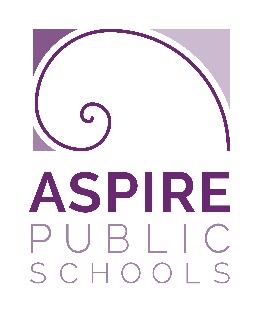 Please visit www.benholtschool.org for volunteer opportunitiesThis form must be filled out completely prior to submission. In order for the hours to count toward your Commitment to Community Award, you must have this form completed and turned in by the deadline. You must use a new form for each organization. 25 hours due by 1/10/20                   Next 25 hours due by 3/12/20               Final 25 hours due by 5/15/20Name: _______________________________________                  Class of (circle one): 2020   2021   2022   2023
Advisory Teacher: ______________________________  Your Email: __________________________________
Name of Service Organization: _________________________________________________________________
Description of Service Provided:Community Service Log:Service Director/ Sponsor Information
All hours will be verified.Service Date# of hours servedService PerformedSupervisor’s SignatureName:Daytime Phone:Email:Other Phone:Signature:	Date: